Costume Needs:  Chief Ancestors (please fill out front and back)**PLEASE RETURN TO MS. MURPHY BY TUESDAY, FEBRUARY 15**Student’s Name: _______________________________________________Please check CAN provide if:Your child happens to already have something suitable that she/he can wearORYou are willing to purchase the item neededPlease check CAN NOT provide if:Your child doesn’t own anything suitable to use for the certain costume pieceORYou are not able to purchase the itemAny questions, please email Ms. Murphy.  Thank you!! ITEM NEEDEDSCHOOL IS PROVIDINGCheck if you CAN provideCheck if you CAN NOT provideNatural color raffia “grass” skirt 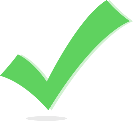 SOLID t-shirt or tank top: Beige, light brown, tan. No writing/logosRed leis/flowers for hair/other accessoriesRed fabric accents to make belts(Ta’ovala) and skirts (Lavalava/puletasi) Ancestral HeaddressNEUTRAL SOLID COLOR (khaki, tan, white, brown) pants, shorts or leggings to wear under grass skirt.